Pielikums Nr.2Tehniskā specifikācija soliņiem.Ar šo apliecinu piedāvāto cenu pamatotību un spēkā esamību:Amats:	_______________________Paraksts:	___________________/ __________________________/						Vārds, Uzvārds2019.gada _____. _______________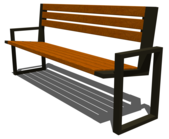 Parka sols TEHNISKĀ INFORMĀCIJAApraksts: Kvadrātcauruļu kājas ar koka latām Izmērs: garums 2000 mmApdare: Pulverkrāsots, grafīta pelēkā krāsā 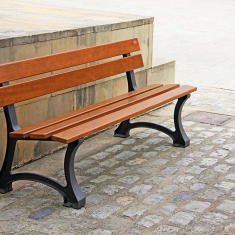 Parka sols Materiāls: čuguna kājas, pieci 110 x 35 mm biezi tropu koku dēļi. Nerūsējošā tērauda skrūves. Izmēri: A-1800mmB-630mmH-770mmH1-445mmParka sols Materiāls: čuguna kājas, pieci 110 x 35 mm biezi tropu koku dēļi. Nerūsējošā tērauda skrūves.Apdare: uz sola kājām apmetums un divas kārtas kaitēta melna dzelzs oksīda. Tropu koki ir apstrādāti ar tādiem aizsarglīdzekļiem, kā fungicīdi un insekticīdi. .